Spring Copse Business Park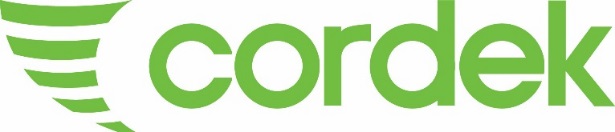 Slinfold, West Sussex RH13 0SZTel: 01403 799600Fax: 01403 791718Email: accounts@cordek.comAPPLICATION FOR A CREDIT ACCOUNT WITH CORDEK LIMITEDTo assist us in opening a credit account for your Company, please complete and return the following details to Cordek Limited (In block capitals please).CONTACT DETAILSCompany Name:				Registered Office Address:				Statement Address: 				Telephone No: 				Fax No: 			Invoice / Statement Email: 			Accounts Payable Contact: 			COMPANY DETAILSLimited Company No:			How Long Established: 			     Parent Company:			Names of Directors/Partners/Proprietors: (1)				(2) 			   (3) 			REFERENCESName & Address of three trade references:(1) 			(2)			(3)			Spring Copse Business ParkSlinfold, West Sussex RH13 0SZTel: 01403 799600Fax: 01403 791718Email: accounts@cordek.comBANK DETAILSBank Name & Address:			Bank Account No: 			    Sort Code:			Account Name: 			OTHER INFORMATIONApproximate Monthly Credit Required: £			Method of Introduction to Cordek:           Trade Press                Representative		        SpecificationOther:			CREDIT TERMSI/We agree that if credit facilities are granted to us, that all sums invoiced by Cordek Limited will be settled by the end of the month following the month of invoice and that conditions of contract for the time being in force will govern all contracts hereafter arising from orders placed by me/us with Cordek Limited.Signed:			    Print Name: 			Position:			   Date: 			Duly authorised for and on behalf of the above client.PLEASE RETURN COMPLETED FORM TO THE ADDRESS ABOVEFOR CORDEK USE ONLYAccount Opened:   Y   /   N   	Account Code:___________________  Credit Limit:_______________________Opened By:__________________________________________  Date:_________________________________Authorised:__________________________________________ 